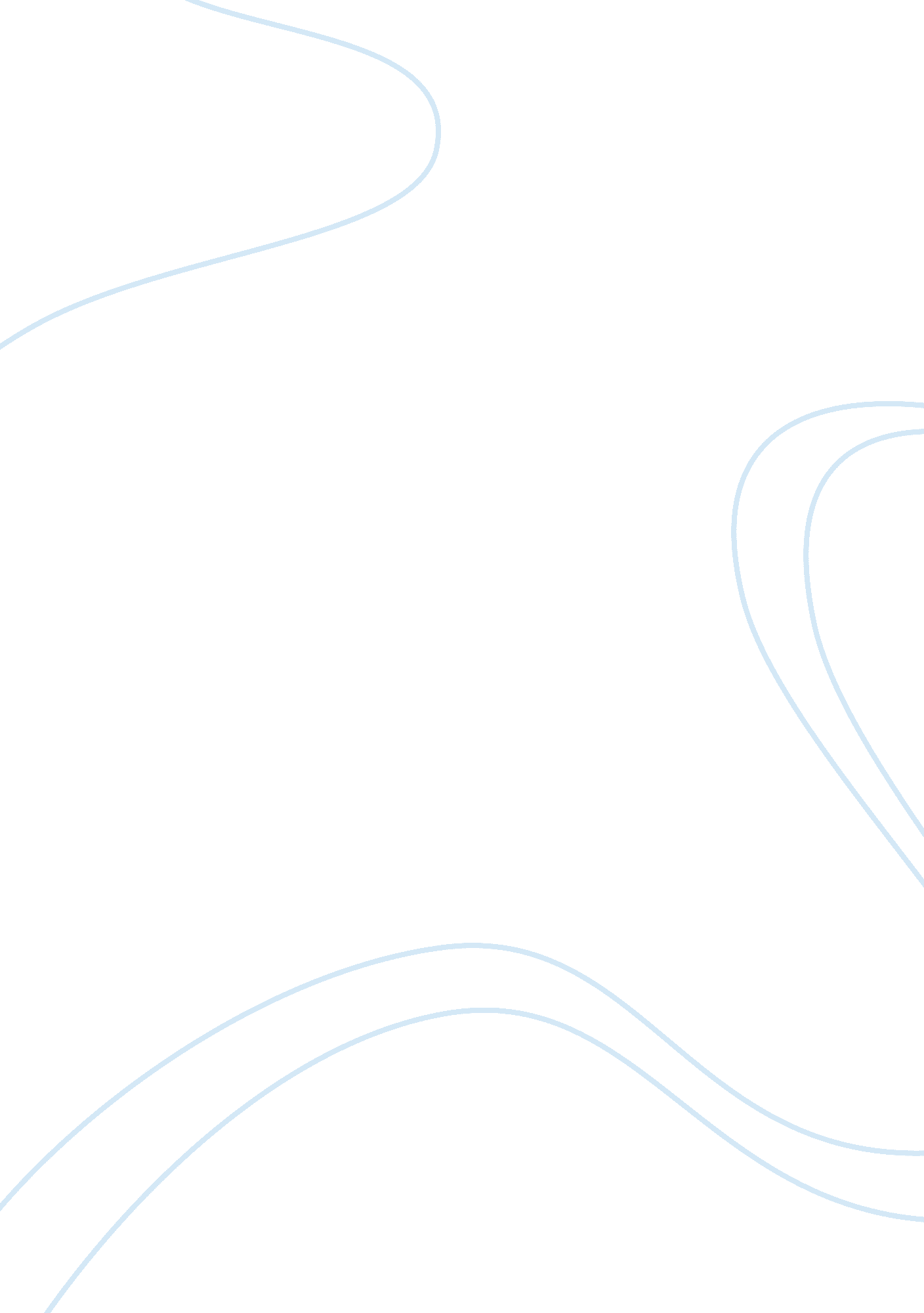 Gender discrimination in the mena labour market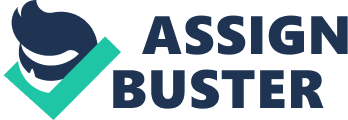 A) Gender Discrimination: Female’s employment in the MENA region is lower in correlation with other countries of the world. There are different illustrations with respect to this outcome, regardless there’s one factor of which captures this inconvenience, which is gender discrimination in some way or another. Gender discrimination is being a questionable issue around the world; there are associations and activists who are trying to manage such discrimination. With that getting expressed it can be evaluated in the labor market especially in the MENA region. There are about three thoughts of which portray precisely why gender discrimination is available in the labor market; that is, neoclassical human capital theories, institutional and labor market segmentation theories, and non-economic and feminist gender theories. Those theories have a tendency to be dubious and criticized, to settle like imbalance there are conceivable solutions to settle this issue in the MENA region. The first thought is the institutional and labor market segmentation theories. The main assumption of this thought is “ institutions play an important role in determining who is hired, fired, and promoted and how they are paid. Institutional theories also begin with the assumption that labor markets are segmented in certain ways.” (20, theories and explanations for occupational segregation by sex) Which means that females have a tendency to have diminished wages when contrasted with males primarily on the grounds that female’s work are regularly over capacitated. This is regularly influencing the overall population portion where females are utilized the most in this sector. “ Not only has the public sector employed significant portions of the female work force, but also in many countries in the region, public sector jobs have accounted for a larger proportion of women’s job than of men’s. In Egypt and Jordan, in particular, a far higher proportion of working women than working men hold public sector jobs.” (79, women in the economy) In correlation, in the private sector males have a tendency to have relatively high wage as a consequence of a lesser levels of rivalry predominantly on the grounds that females can’t enter such work. This theory is generated due to tactical discrimination. Where logical tests accomplished demonstrated different output by different groups of labor. Subsequently, presumption has always been made that females have a tendency to have reduction in productivity when contrasted with males. Actually when females have higher degree when contrasted with males companies regularly utilize males. This kind of decision may cause a lesser measure of levels of competition, which could produce a negative influence on the production levels of the company. The genuine neoclassical and human capital theories heaps that females get lower measure of human capital that is the reason females have a tendency to have diminish participation rates in the labor force. In order to reach such claim, assumptions were expressed “ workers and employers are rational and labor market functions efficiently.” (76, theories and explanations for occupational segregation by sex). The theory says that females get lower wages when contrasted males as a result of the lower productivity. The reason for of which, is that females get lower education and experiences when contrasted with males due to the females’ part in the general public which is to be a housewife. Also, due to patriarchal issues in the families females are discouraged from continuing education because of the patriarchy outline in the general public so getting lower education when contrasted with males. The factor directing this thought is o that females need to be housewives; in this way, utilizing the presumption that females need to objectively pick a job that won’t include complex abilities while offering adaptable working hours. A lot of people most likely have the viewpoint the neoclassical thought it is the measurable discrimination for instance this has a tendency to make a comprehension generalization on the particular class, for this situation it truly is gender discrimination. The third and last theory is the feminist gender theories, which is substantially a greater amount of the social perspective connected with simply what the females need to do. Where the issue emerges and separation begins to influence the labor force that is on account that female’s occupation is to deal with the house and the kids. This perspective is cliché from which the neoclassical hypothesis and the labor market segmentation theory built their suspicion in light of. However, “ these societal norms and perceptions differ from reality for many women, men and families does not distract from their influence on behavior and their effort in causing discrimination against women.” (22, theories and explanation for occupational segregation by sex)Those sort of generalizations have affected the economy incredibly particularly that of the MENA area to a degree that the administrations, particularly rich resourceful nations, had urged females to leave the work power prompting a decreased rates of female support in the work market. There are conceivable answers for such issue of sex separation in the work market particularly that of the MENA region. A standout amongst the most incessant kind of discrimination that is utilized which needs to be battled against is wage discrimination where females are paid not exactly like males. This may be one of the reasons why they have less profit level. This could be comprehended through giving motivating forces to any laborer who have a high profit level. Firms can determine every laborer’s wage as indicated by their productivity level. Along these lines, this will expand rivalry around workers and will take out wage discrimination issue. An alternate sort of discrimination that needs addressing is social class segregation that is extremely normal in the MENA legion particularly in Egypt. The issue is that low social classes don’t find the opportunity in having high quality of education because of the poor states of general schools. In the event that that is issue settled low class will have high quality of education and open the door to get to the same jobs as the high class. Likewise, the legislature has a huge part in swaying business people to exist in the economy. One way the government ought to attempt to do is to give more opportunities to entrepreneurs and empower them by giving low loans right away up until the project have developed and matured. The last issue that needs to be handled is the congestion occupation that is in the public sector particularly in the MENA district. The congestion exists because the governments discourage females to take an interest in public sectors opposed to the private sector. Hence, a few approaches need reconstruction that ought to discourage females to partake in the private sector. The principle reason such congestion exists is that public sector have a tendency to draw in female laborers through giving non-wage profits. What firms ought to do is give such non-wage profits, however this may be expensive for the firm in the case of both high salary and non-wage profits. In this manner, the firm ought to decrease salary and give a greater amount of non-wage profit. Far better the firm could offer what is known as meal plans where labors pick what sort of fringe benefits they require and the pay is balanced in like manner. In the wake of dissecting and giving recommendations to help in battling gender discrimination it has been demonstrated measurably that female’s investment in the labor market is exceptionally essential for the economy to get more developed. Such issue ought not to be disregarded and ought to be handled in all social orders particularly to the individuals who have high discrimination. 